Comportements et stratégies : compter par bonds à reboursComportements et stratégies : compter par bonds à reboursComportements et stratégies : compter par bonds à reboursL’élève retire des jetons, mais a de la difficulté à compter à rebours par facteur de 10 (p. ex., 2, 5) parce qu’il n’associe pas le nombre par lequel il compte par bonds à une quantité.L’élève compte à rebours par unités au lieu de compter par facteur de 10.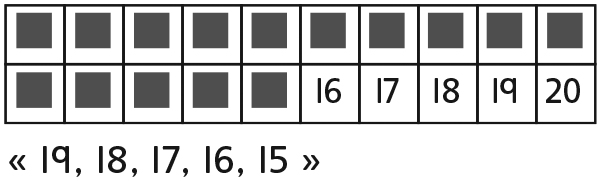 L’élève compte à rebours par facteur de 10, mais ne comprend pas que le dernier nombre compté lui indique le nombre total.« Je vais compter les jetons qui restentpar unités sur la grille. »Observations et documentationObservations et documentationObservations et documentationL’élève compte à rebours par facteur de 10, mais se fie aux no mbres indiqués sur la grille.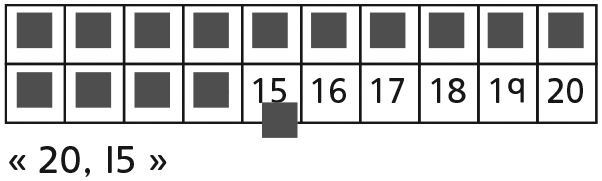 L’élève compte à rebours par facteur de 10, mais trouve une suite de dénombrement (bonds de 2 ou bonds de 5) plus facile qu’une autre.« C’est plus difficile de compter par 
bonds de 2 à rebours. »L’élève compte à rebours par facteurs de 10 (c.-à-d., 2, 5) avec aisance.« 20, 18, 16, 14, 12, 10, 8, 6, 4, 2, 0 »« 30, 25, 20, 15, 10, 5, 0 »Observations et documentationObservations et documentationObservations et documentation